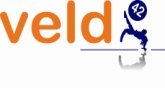 OPLEIDING  LEIDER  SPORTIEVE  RECREATIELSR – opleiding (niveau 2)Wat houdt het in?De opleiding tot Leider Sportieve Recreatie (vroeger heette dit RSL-A) is er voor iedereen die van sport en spel houdt en wil leren dit te begeleiden. Je leert voor een groep staan en ze actief te houden met sport en spel, jezelf te presenteren, activiteiten te organiseren, leiding te geven aan groepen, etc. Je hoeft dus zelf niet een geweldige sportman of vrouw te zijn.Erkend diploma!Met het erkende diploma van deze opleiding kun je op een verantwoorde, eigentijdse en stimulerende manier leiding geven aan groepen en/of individuen in de recreatiesport. Je kan daardoor aan de slag bij sportverenigingen, jeugd & jongerenwerk, club & buurthuizen, organisaties van evenementen, recreatieteams van vakantie parken, campings & hotels, etc. Je bent opgeleid voor een assisterende rol. Dit betekent dat je altijd terug kunt vallen op iemand. Tevens kan je met dit diploma gemakkelijker beginnen aan de ROC opleiding Sport & Bewegen. Ook wanneer je bijvoorbeeld de opleiding Cultureel Maatschappelijke Vorming of Pedagogisch Werk wil gaan doen, is de LSR opleiding een hele goede opstap.Vooral veel praktijk De opleiding bestaat grotendeels uit praktijklessen (recreatieve sport- en spelvormen) en uit een kleiner deel theorie die nodig is om activiteiten verantwoord te begeleiden. Deze lessen worden vooral in een sportzaal gegeven. Stage lopen hoort er ook bij, zodat je praktijkervaring op kan doen in de recreatiesport.  De opleiding wordt op 2 x 2 uur per week gedurende ongeveer 4 maanden gegeven (in totaal 26 lessen). Daarnaast zal de deelnemer stage moeten lopen (in totaal ongeveer 20 uur) en tevens zal de deelnemer moeten assisteren bij een evenement. DiplomaOm het diploma te behalen zal je de examenopdrachten (stages, assisteren bij een evenement), het praktijkexamen (lesgeven met examinator) en mondeling examen (met examinator over je les en de theorie) met een voldoende af moeten ronden. Je ontvangt een officieel, landelijk erkend diploma. Niveau 2: dit houdt in dat je onder begeleiding kunt les- en leidinggeven aan sportieve/recreatieve activiteiten.De opleiding wordt verzorgd door professionele docenten met zeer ruime ervaring. Begeleiding rondom de lessen is afgestemd op deelnemers. Voor informatie en/of aanmelding kunt u terecht bij Kees Grovenstein:Telefoon: 06-11387056e-mail: kees@veld42.nl